SDS-12. Składam wniosek o świadczenie dobry start na następujące dzieci: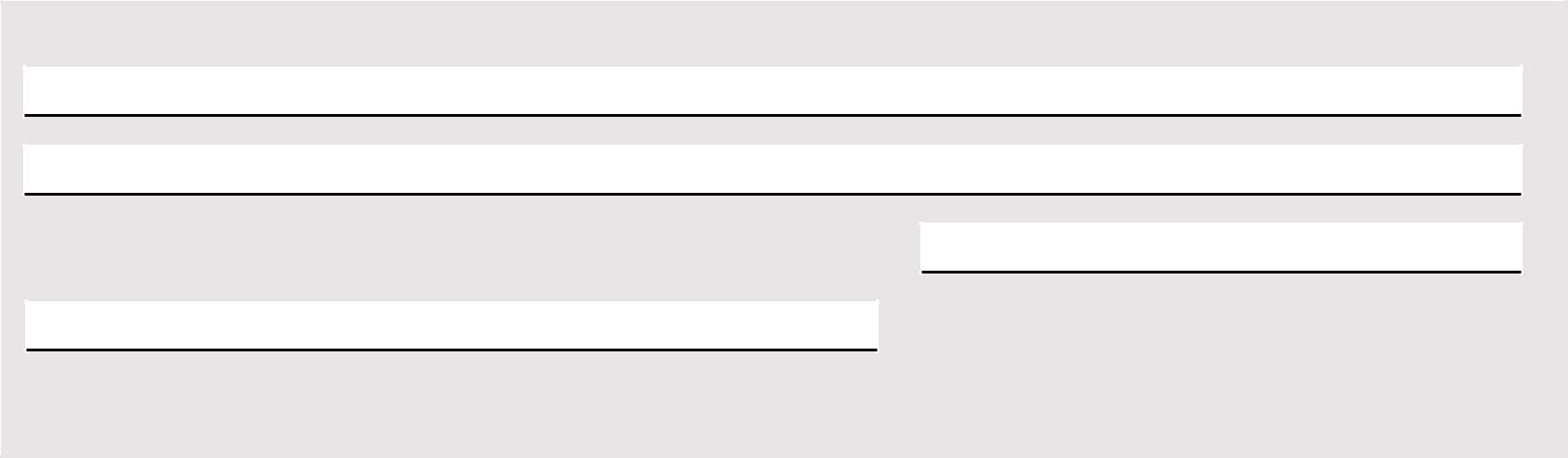 DANE DZIECKAImię:Nazwisko:Dotyczy dziecka w wieku od 20. do ukończenia 24. r. życia, a także w przypadku ukończenia 24. r. życia po rozpoczęciu roku szkolnego w szkole w danym roku kalendarzowym.OŚWIADCZAM, ŻE DZIECKO W ROKU SZKOLNYMRok (rrrr)	Rok (rrrr)/ 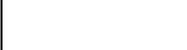 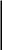 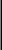 będzie uczęszczało/uczęszcza do szkoły (1)nie będzie uczęszczało/nie uczęszcza do szkoły (1)Świadczenie przysługuje z tytułu rozpoczęcia roku szkolnego w następujących szkołach: szkoła podstawowa, dotychczasowe gimnazjum, szkoła ponadpodstawowa, dotychczasowa szkoła ponadgimnazjalna, z wyjątkiem szkoły policealnej i szkoły dla dorosłych, szkoła artystyczna, w której jest realizowany obowiązek szkolny lub nauki, a także młodzieżowy ośrodek socjoterapii, specjalny ośrodek szkolno-wychowawczy, specjalny ośrodek wychowawczy, ośrodek rewalidacyjno-wychowawczy.WYPEŁNIJ PONIŻSZE OŚWIADCZENIE (OŚWIADCZENIE DOTYCZY TYLKO DZIECI W WIEKU OD 6 DO 9 LAT)Oświadczenie wymagane ponieważ świadczenie dobry start nie przysługuje na dziecko uczęszczające do przedszkola, w tym realizujące roczne przygotowanie przedszkolne („tzw. zerówka”) w szkole podstawowej, a także w przedszkolu lub w innej formie wychowania przedszkolnego.Oświadczam, że dziecko w roku szkolnym:Rok (rrrr)	Rok (rrrr)/ nie będzie uczęszczało/nie uczęszcza do przedszkola ani tzw. zerówkibędzie uczęszczało/uczęszcza do przedszkola albo do tzw. zerówki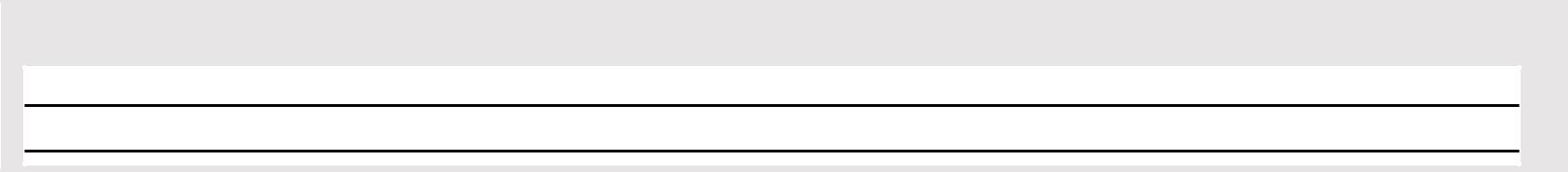 WPISZ RODZAJ SZKOŁY (NP.: SZKOŁA PODSTAWOWA, GIMNAZJUM, LICEUM OGÓLNOKSZTAŁCĄCE, ITP.), DO KTÓREJ BĘDZIE UCZĘSZCZAŁO/UCZĘSZCZA DZIECKO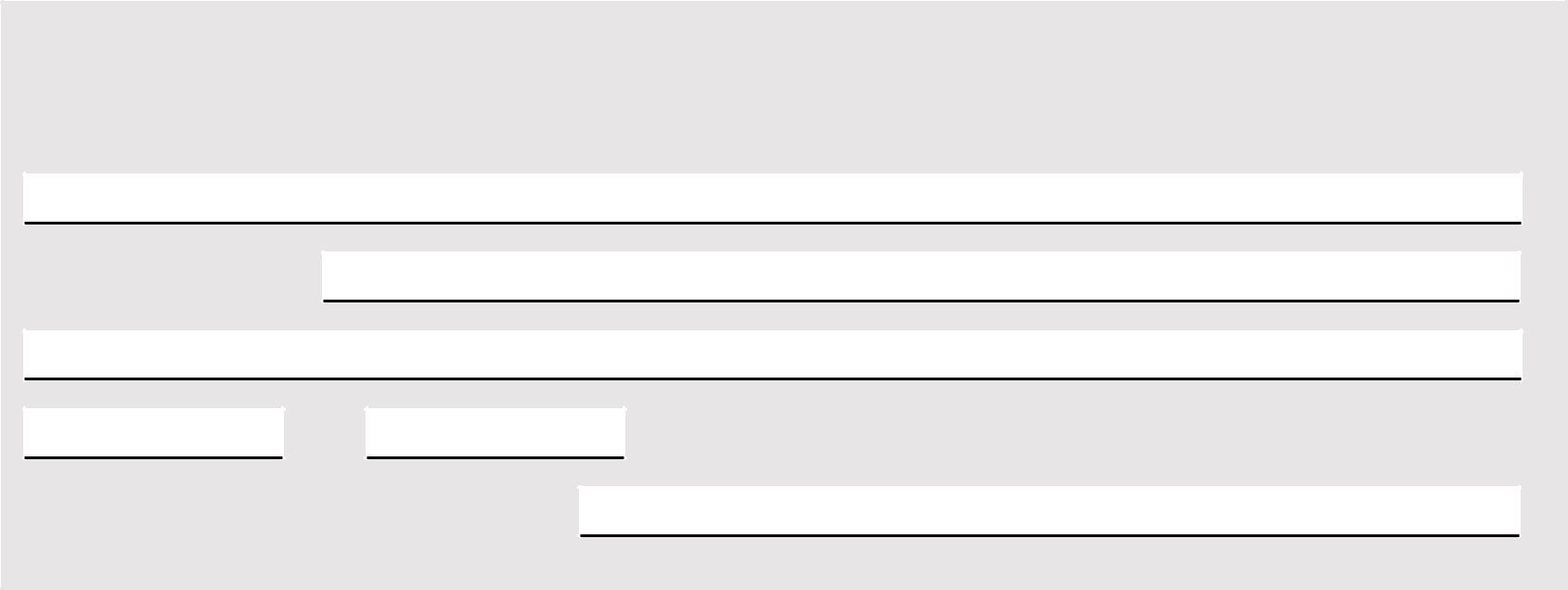 DANE ADRESOWE SZKOŁY, DO KTÓREJ BĘDZIE UCZĘSZCZAŁO/UCZĘSZCZA DZIECKO(Świadczenie przysługuje z tytułu rozpoczęcia roku szkolnego w następujących szkołach: szkoła podstawowa, dotychczasowe gimnazjum, szkoła ponadpodstawowa, dotychczasowa szkoła ponadgimnazjalna, z wyjątkiem szkoły policealnej i szkoły dla dorosłych, szkoła artystyczna, w której jest realizowany obowiązek szkolny lub nauki, a także młodzieżowy ośrodek socjoterapii, specjalny ośrodek szkolno-wychowawczy, specjalny ośrodek wychowawczy, ośrodek rewalidacyjno-wychowawczy.)Gmina / Dzielnica:(1) Wypełnij w przypadku, gdy adres jest inny niż polski.Numer PESEL:Numer PESEL:Numer PESEL:Numer PESEL:Numer PESEL:Numer PESEL:Numer PESEL:Numer PESEL:Numer PESEL:Numer PESEL:Numer PESEL:Data urodzenia: (dd / mm / rrrr)Data urodzenia: (dd / mm / rrrr)Data urodzenia: (dd / mm / rrrr)Data urodzenia: (dd / mm / rrrr)Data urodzenia: (dd / mm / rrrr)Data urodzenia: (dd / mm / rrrr)Data urodzenia: (dd / mm / rrrr)Data urodzenia: (dd / mm / rrrr)Seria i numer dokumentu potwierdzającego tożsamość: (1)Seria i numer dokumentu potwierdzającego tożsamość: (1)Seria i numer dokumentu potwierdzającego tożsamość: (1)Obywatelstwo:Obywatelstwo:Obywatelstwo:Obywatelstwo:Obywatelstwo:Obywatelstwo:Obywatelstwo:Obywatelstwo:Obywatelstwo:Obywatelstwo:Obywatelstwo:Czy dziecko posiada orzeczenie o umiarkowanymalbo znacznym stopniu niepełnosprawności luborzeczenie o potrzebie kształcenia specjalnego alboorzeczenie o potrzebie kształcenia specjalnego albo(1) Wypełnij tylko w przypadku, gdy nie nadano numeru PESEL.(1) Wypełnij tylko w przypadku, gdy nie nadano numeru PESEL.(1) Wypełnij tylko w przypadku, gdy nie nadano numeru PESEL.(1) Wypełnij tylko w przypadku, gdy nie nadano numeru PESEL.(1) Wypełnij tylko w przypadku, gdy nie nadano numeru PESEL.(1) Wypełnij tylko w przypadku, gdy nie nadano numeru PESEL.(1) Wypełnij tylko w przypadku, gdy nie nadano numeru PESEL.(1) Wypełnij tylko w przypadku, gdy nie nadano numeru PESEL.(1) Wypełnij tylko w przypadku, gdy nie nadano numeru PESEL.(1) Wypełnij tylko w przypadku, gdy nie nadano numeru PESEL.(1) Wypełnij tylko w przypadku, gdy nie nadano numeru PESEL.(1) Wypełnij tylko w przypadku, gdy nie nadano numeru PESEL.(1) Wypełnij tylko w przypadku, gdy nie nadano numeru PESEL.(1) Wypełnij tylko w przypadku, gdy nie nadano numeru PESEL.(1) Wypełnij tylko w przypadku, gdy nie nadano numeru PESEL.(1) Wypełnij tylko w przypadku, gdy nie nadano numeru PESEL.(1) Wypełnij tylko w przypadku, gdy nie nadano numeru PESEL.(1) Wypełnij tylko w przypadku, gdy nie nadano numeru PESEL.(1) Wypełnij tylko w przypadku, gdy nie nadano numeru PESEL.(1) Wypełnij tylko w przypadku, gdy nie nadano numeru PESEL.potrzebie zajęć rewalidacyjno-wychowawczych? (2)Kod pocztowy:Kod pocztowy:Kod pocztowy:Kod pocztowy:Kod pocztowy:Kod pocztowy:Kod pocztowy:Miejscowość:Miejscowość:Miejscowość:Miejscowość:Miejscowość:Miejscowość:-Ulica:Ulica:Ulica:Ulica:Ulica:Ulica:Ulica:Numer domu:Numer domu:Numer domu:Numer domu:Numer domu:Numer domu:Numer domu:Numer lokalu:Numer lokalu:Numer lokalu:Numer lokalu:Numer lokalu:Zagraniczny kod pocztowy: (1)Zagraniczny kod pocztowy: (1)Zagraniczny kod pocztowy: (1)Zagraniczny kod pocztowy: (1)Zagraniczny kod pocztowy: (1)Zagraniczny kod pocztowy: (1)Zagraniczny kod pocztowy: (1)Nazwa państwa: (1)